PUBLIKASI PERSJUDUL	: TIAP HARI DIEVALUASI, DISERAHKAN SEMBAKOMEDIA	: KEDAULATAN RAKYATTANGGAL	: 20 JANUARI 2017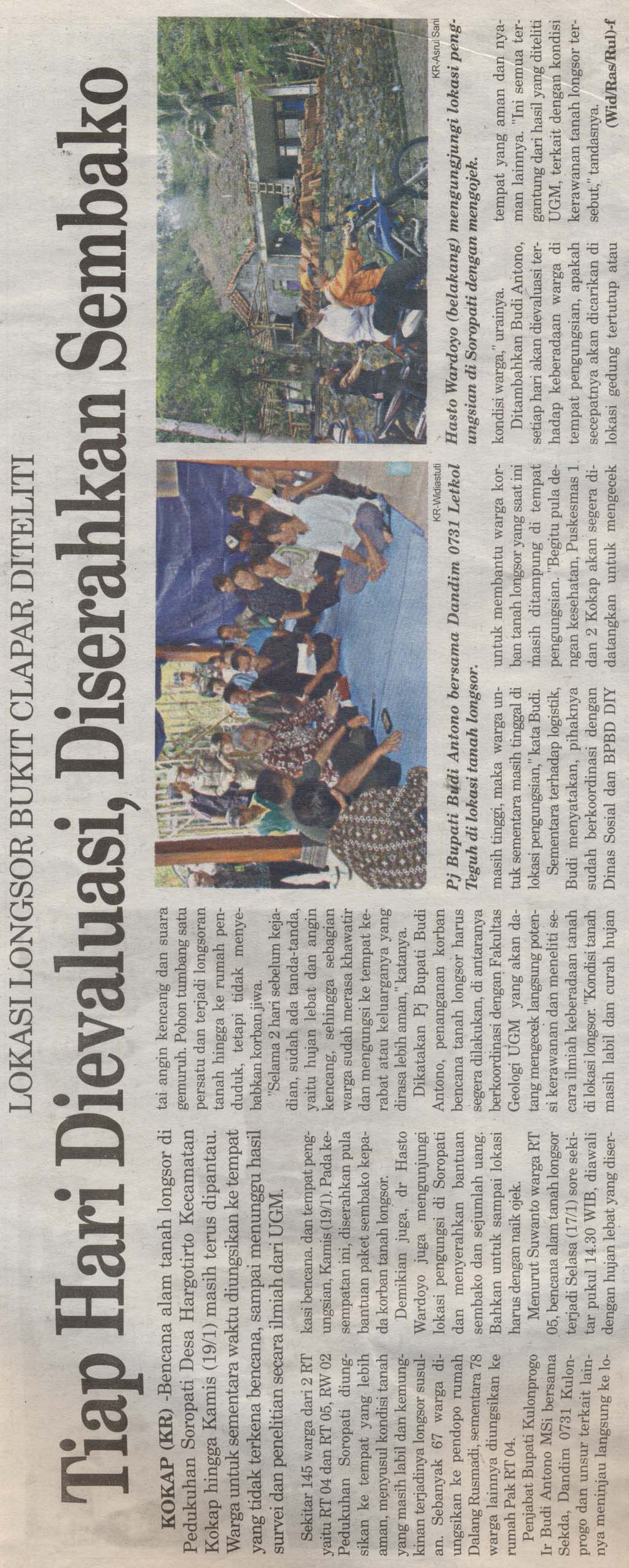 